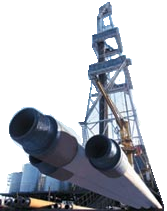 单位领导 询价 尊敬的领导！由于«Русь-Ойл»集团公司的生产需求，«БурСнаб»有限责任公司邀请你们公司参与设备和备件的供应招标，需符合以下申请。申请 №1 （由于备件名称为专业术语，译文仅供您参考！）方形卡瓦 直径140 ------------------------------------------------7个方形卡瓦 直径89---------------------------------------------------7个滚柱导向轴瓦 4062.45.450安全器材-----------11个申请 №2滚柱导向轴瓦4062.45.450安全器材-----------2个申请 №3方形卡瓦 直径140 ------------------------------------------------1个方形卡瓦 直径89---------------------------------------------------1个滚柱导向轴瓦4062.45.450安全器材-----------2个报价需要包含:包含增值税和运费的单价。包含增值税和运费的总价。支付条件。报价的价格定位 – 60个日历日。交货时间 (日历日)。订契约单位的检查申请（格式如附件所示）。企业业务特点 (经销人, 中介人, 生产商)。该报价，在任何情况下都不能被视为公开的报价单，并不会导致相应的法律后果。提交该报价参与竞标，无论是表达出来的，还是隐含的，都不能被理解为客户的意向或者责任。可以认为是在该报价基础上签订合同，同样也是基于别的报价和邀请，作为竞标的传导过程。客户保留在该过程的任何阶段取消竞争的权利，不对想要参与这个过程的人或者组织负责。客户在任何情况下，都没有义务对直接或间接准备参与竞标活动的人进行补偿，其中包括客户拒绝进行投标。铁路运输交付必填项目:-火车车厢收货人: «Байкал物流»有限责任公司 (用于«Бурснаб»有限责任公司) , 收货人代码 (0680), 全苏企业和组织分类表代码80272630, 到达站 «Лена-Восточная», 代码927800-20或40英尺集装箱 收货人: «Леналессервис»有限责任公司, 全苏企业和组织分类表代码51516656, 企业代码9399, 到达站 «Лена-Восточная», 代码 927800汽车运输交付必填项目:收货人: «Байкал物流»有限责任公司 (用于«Бурснаб»有限责任公司)伊尔库茨克区，乌斯季库特，«Восточная»工业区，第三区，运输设备车道通过«Мостоотряд»镇。  如果拒绝参加竞标，请以书面的形式告知招标委员会不能参加招标。  （！）报价单的扫描和书写方式（以PDF, JPEG或TIFF形式），它的电子版复印件（Word, Excel形式）在2015年7月15点之前（莫斯科时间）发送至邮箱：_____。  （！）如果您的公司的竞标中获胜—客户将校订供应合同。附件:申请书格式 – 1页，1份;供应合同样式一份。需要填写的报价单格式。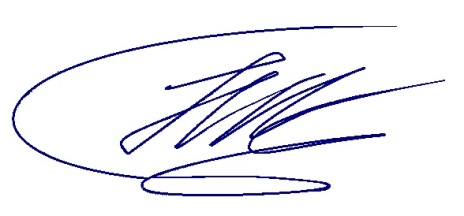 此致,总经理                                                             И.А. Неклюдов 执行人: 电话: 8(499) 258-57-05 (доб.:00000)手机: 邮箱: 发文编号ЭО-00/00 自«__» _________ 2015年